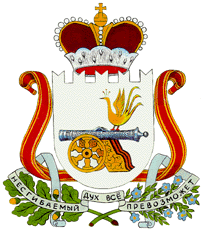 АДМИНИСТРАЦИЯ МУНИЦИПАЛЬНОГО ОБРАЗОВАНИЯ«ГЛИНКОВСКИЙ район» Смоленской областиП О С Т А Н О В Л  е н и еот  23 июля  2018г.  № 242В соответствии со статьей 39 Градостроительного кодекса Российской Федерации,  Федеральным законом от 06.10.2003 №131-ФЗ «Об общих принципах организации местного самоуправления в Российской Федерации», Постановлением Правительства  РФ от 30.04.2014 № 403 «Об исчерпывающем перечне процедур в сфере жилищного строительства»,  Уставом муниципального образования «Глинковский район» Смоленской области Администрация муниципального образования «Глинковский район» Смоленской области п о с т а н о в л я е т:          1.  Утвердить прилагаемое Положение о порядке предоставления разрешения на условно разрешенный вид использования земельного участка или объекта капитального строительства на территории Глинковского сельского поселения Глинковского района Смоленской области.2. Настоящее постановление вступает в силу с момента его обнародования3.  Контроль за исполнение настоящего постановления оставляю за собой.  Глава муниципального образования«Глинковского район»  Смоленской области                                                                М.З. КалмыковПОЛОЖЕНИЕ о порядке предоставления разрешения на условно разрешенный вид использования земельного участка или объекта капитального строительства на территории Глинковского сельского поселения Глинковского района  Смоленской области1. Настоящее Положение в соответствии с Градостроительным кодексом Российской Федерации определяет порядок предоставления разрешения на условно разрешенный вид использования земельного участка или объекта капитального строительства на территории Глинковского сельского поселения Глинковского района Смоленской области (далее - разрешение на условно разрешенный вид использования).2. Физическое или юридическое лицо, заинтересованное в предоставлении разрешения на условно разрешенный вид использования земельного участка или объекта капитального строительства, направляет заявление о предоставлении разрешения на условно разрешенный вид использования в Администрацию муниципального образования «Глинковский район»Смоленской области. 3. Рассмотрение заявления о предоставлении разрешения на условно разрешенный вид использования осуществляется на основании следующих документов:копии документов, удостоверяющих личность заявителя;копии правоустанавливающих или правоудостоверяющих документов на земельный участок;копии правоустанавливающих или правоудостоверяющих документов на объекты капитального строительства (выписка из Единого государственного реестра прав на недвижимое имущество и сделок с ним);копии кадастрового паспорта земельного участка и (или) объекта капитального строительства (выписка из государственного кадастра недвижимости);выкопировка из правил землепользования и застройки;в случае подачи заявления представителем - документ, подтверждающий полномочия представителя;пояснительная записка с обоснованием целесообразности и необходимости предоставления разрешения на условно разрешенный вид использования.справки органа государственной охраны объектов культурного наследия Смоленской области о наличии (отсутствии) расположенных в границах земельного участка объектов культурного наследия, занесенных в единый государственный реестр объектов культурного наследия (памятников истории и культуры) народов Российской Федерации (далее - реестр) (с указанием исторического названия объекта культурного наследия и его фактического использования, наименования органа государственной власти, принявшего решение о включении выявленного объекта культурного наследия в реестр, наименования нормативного правового акта, даты и номера его принятия, регистрационного номера и даты постановки объекта культурного наследия на учет в реестр);информации о правообладателях земельных участков, имеющих общие границы с земельным участком, применительно к которому запрашивается данное разрешение; о правообладателях объектов капитального строительства, расположенных на земельных участках, имеющих общие границы с земельным участком, применительно к которому запрашивается данное разрешение; о правообладателях помещений, являющихся частью объектов капитального строительства, применительно к которым запрашивается данное разрешение (выписка из Единого государственного реестра прав на недвижимое имущество и сделок с ним).4. Вопрос о предоставлении разрешения на условно разрешенный вид использования подлежит обсуждению на публичных слушаниях. 5. В целях соблюдения права человека на благоприятные условия жизнедеятельности, прав и законных интересов правообладателей земельных участков и объектов капитального строительства публичные слушания по вопросу предоставления разрешения на условно разрешенный вид использования проводятся с участием граждан, проживающих в пределах территориальной зоны, в границах которой расположен земельный участок или объект капитального строительства, применительно к которым запрашивается разрешение. В случае, если условно разрешенный вид использования земельного участка или объекта капитального строительства может оказать негативное воздействие на окружающую среду, публичные слушания проводятся с участием правообладателей земельных участков и объектов капитального строительства, подверженных риску такого негативного воздействия.6.   Состав Комиссии утверждается постановлением Администрации муниципального образования «Глинковский район» Смоленской области. Комиссия направляет сообщения о проведении публичных слушаний по вопросу предоставления разрешения на условно разрешенный вид использования правообладателям земельных участков, имеющих общие границы с земельным участком, применительно к которому запрашивается данное разрешение, правообладателям объектов капитального строительства, расположенных на земельных участках, имеющих общие границы с земельным участком, применительно к которому запрашивается данное разрешение, и правообладателям помещений, являющихся частью объекта капитального строительства, применительно к которому запрашивается данное разрешение. Указанные сообщения направляются не позднее чем через десять дней со дня поступления заявления заинтересованного лица о предоставлении разрешения на условно разрешенный вид использования.7. Участники публичных слушаний по вопросу о предоставлении разрешения на условно разрешенный вид использования вправе представить в комиссию свои предложения и замечания, касающиеся указанного вопроса, для включения их в протокол публичных слушаний.8. Заключение о результатах публичных слушаний по вопросу предоставления разрешения на условно разрешенный вид использования подлежит опубликованию в официальном печатном издании – газете «Глинковский вестник» и размещается на сайте Администрации муниципального образования «Глинковский район» Смоленской области в сети «Интернет».9. Срок проведения публичных слушаний с момента оповещения жителей о времени и месте их проведения до дня опубликования заключения о результатах публичных слушаний не может быть более одного месяца.10. На основании заключения о результатах публичных слушаний по вопросу о предоставлении разрешения на условно разрешенный вид использования комиссия осуществляет подготовку рекомендаций о предоставлении разрешения на условно разрешенный вид использования или об отказе в предоставлении такого разрешения с указанием причин принятого решения и направляет их Главе муниципального образования «Глинковский район» Смоленской области.11. На основании указанных в пункте 9. рекомендаций Глава муниципального образования в течение трех дней со дня поступления таких рекомендаций принимает решение о предоставлении разрешения на условно разрешенный вид использования или об отказе в предоставлении такого разрешения. На основании решения готовится постановление Администрации муниципального образования «Глинковский район» Смоленской области о предоставлении разрешения на условно разрешенный вид использования земельного участка или объекта капитального строительства либо об отказе в предоставлении такого разрешения.Указанное постановление  подлежит опубликованию в газете «Глинковский вестник» и размещению на сайте Администрации муниципального образования «Глинковский район» Смоленской области в сети "Интернет".12. Расходы, связанные с организацией и проведением публичных слушаний по вопросу предоставления разрешения на условно разрешенный вид использования, несет физическое или юридическое лицо, заинтересованное в предоставлении такого разрешения.13. В случае, если условно разрешенный вид использования земельного участка или объекта капитального строительства включен в градостроительный регламент в установленном для внесения изменений в правила землепользования и застройки порядке после проведения публичных слушаний по инициативе физического или юридического лица, заинтересованного в предоставлении разрешения на условно разрешенный вид использования, решение о предоставлении разрешения на условно разрешенный вид использования такому лицу принимается без проведения публичных слушаний.14. Физическое или юридическое лицо вправе оспорить в судебном порядке решение о предоставлении разрешения на условно разрешенный вид использования или об отказе в предоставлении такого разрешения.Об утверждении Положения о порядке предоставления разрешения на условно разрешенный вид использования земельного участка или объекта капитального строительства на территории Глинковского сельского поселения Глинковского района Смоленской областиПриложение к постановлению Администрации муниципального образования «Глинковский район» Смоленской области от  23.07. . № 242